ПРОЄКТ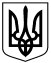 УКРАЇНАКАЛУСЬКА МІСЬКА РАДАВИКОНАВЧИЙ КОМІТЕТРІШЕННЯ                                           від__________№___м. КалушПро  затвердження    фінансового плану   комунального  некомерційного підприємства   «Стоматологічна поліклініка Калуської      міської  ради» на 2024 рікВідповідно до ст.27 Закону України «Про місцеве самоврядування в Україні», ст.ст.75, 78 Господарського кодексу України, Статуту КНП «Стоматологічна поліклініка Калуської міської ради», затвердженого рішенням міської ради  від 27.10.2022 №1668, керуючись рішенням Калуської міської ради від 27.01.2022 №1177 «Про делегування повноважень щодо затвердження та контролю виконання фінансових планів комунальних підприємств Калуської міської ради» (24 сесія восьмого демократичного скликання), рішенням виконавчого комітету Калуської міської ради від 25.04.2023 №90 «Про затвердження Положення про порядок складання, затвердження та контролю за виконанням фінансових планів комунальних некомерційних підприємств охорони здоров’я Калуської міської ради», з метою вдосконалення системи фінансового планування, відображення фінансових результатів діяльності комунального некомерційного підприємства «Стоматологічна поліклініка Калуської міської ради», виконавчий комітет міської радиВИРІШИВ:	1.	Затвердити фінансовий план комунального некомерційного підприємства «Стоматологічна поліклініка Калуської міської ради» на 2024 рік  (додається).		2.	Контроль за виконанням рішення покласти на заступника міського голови з питань діяльності виконавчих органів міської ради Наталію Кінаш.Міський голова 						Андрій НАЙДА	